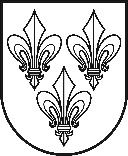 VIEŠOJI ĮSTAIGA „JURBARKO SOCIALINĖS PASLAUGOS“Viešoji įstaiga, Vydūno g. 56 C,  LT-74112 Jurbarkas, tel. (8 ~ 447)70184,el. paštas. info@jurbarkaosp.ltDuomenys kaupiami ir saugomi Juridinių asmenų registre, kodas 3035571212020 m. gruodžio 23 d. priimtu Lietuvos Respublikos valstybės ir savivaldybių įstaigų darbuotojų darbo apmokėjimo ir komisijų narių atlygio už darbą įstatymo Nr. XIII-198 1, 5, 7, 9, 10, 11, 12, 16 straipsnių ir 1, 2, 3, 4, 5 priedų pakeitimo įstatymu Nr. XIV-127 nuo 2021 m. liepos 1 d. numatoma didinti nustatytus minimaliuosius pareiginės algos pastoviosios dalies koeficientus 30 procentų socialinių paslaugų srities darbuotojams (3 straipsnis). Šis įstatymas nustato valstybės ir savivaldybių biudžetinių įstaigų, finansuojamų iš valstybės biudžeto, savivaldybių biudžetų, Valstybinio socialinio draudimo fondo biudžeto ir kitų valstybės įsteigtų pinigų fondų lėšų (toliau – biudžetinės įstaigos), darbuotojų, dirbančių pagal darbo sutartis (toliau – darbuotojai), darbo apmokėjimo sąlygas ir dydžius, materialines pašalpas, darbuotojų pareigybių lygius ir grupes, taip pat kasmetinį veiklos vertinimą. Mūsų įstaiga – savivaldybės viešoji įstaiga ir minėto įstatymo nuostatos nėra taikomos kada skiriamas papildomas finansavimas Valstybės lėšomis. Mūsų socialinių paslaugų srities darbuotojai atlieka svarbias funkcijas ir tenkina rajono gyventojų socialinių paslaugų poreikius teikdami, pagal Steigėjo patvirtintuose įstaigos įstatuose numatytas veiklos sritis, socialines paslaugas.Iš viso Įstaigoje yra 76,7 socialinių paslaugų srities darbuotojų etatų pagal LR Socialinės apsaugos ir darbo ministro 2014-10-13 įsakymu Nr. A1-487 patvirtintą (nauja redakcija galioja nuo 2021-04-07) Socialinių paslaugų srities darbuotojų pareigybių sąrašą. Poreikis papildomam darbo užmokesčio finansavimui gauti yra 64,7 etatų pareigybėms.Pareigybėms, kurioms skiriamas valstybės biudžeto finansavimas (atvejo vadybininkas, socialinis darbuotojas darbui su rizikos šeimomis papildomo poreikio darbo užmokesčiui 2021 metams nėra, nes sutaupyta dėl darbuotojų laikino nedarbingumo ir šiuo metu nėra užimta 3,5 etato (pagal esamą šeimų skaičių nėra poreikio).Atsižvelgiant į aukščiau išdėstytą informaciją socialinių paslaugų srities darbuotojams padidinti minimalius pareiginės algos pastoviosios dalies koeficientus 30 proc. reikalinga papildomai 88 374,85 Eur darbo užmokesčiui (vadovo DU neįskaičiuojamas) iš jų savivaldybės biudžeto 56 010,81 Eur, valstybės biudžeto – 32 364,04 Eur (dienos socialinė globa asmens namuose). Įvertinus situaciją matome šias galimybes esamai situacijai spręsti:Šių metų eigoje persvarstyti teikiamų paslaugų įkainį:nustatyti įkainį tokį, kuris atitiktų darbo užmokesčio kilimo poreikį;nustatyti paslaugų įkainį didesnį 10 proc., o kitą dalį kompensuoti iš savivaldybės biudžeto;skirti 100 proc. papildomą finansavimą darbo užmokesčiui kelti.Prašome Jūsų atsižvelgti į mūsų siūlymus ir priimti sprendimą  VšĮ „Jurbarko socialinės paslaugos“ darbuotojų darbo užmokesčio padidinimo.PRIDEDAMA. VšĮ „Jurbarko socialinės paslaugos“ socialinių paslaugų srities darbuotojų pareiginės algos pastoviosios dalies koeficientai ir lėšų poreikio skaičiavimas 2021-07-01 – 2021-12-31 laikotarpiui, 1 lapas.Direktorė					                                              Audronė BalčiūnienėElektroniniu parašu pasirašytas dokumentas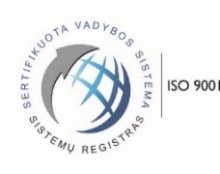 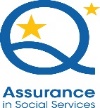 VŠĮ „JURBARKO SOCIALINĖS PASLAUGOS“ SOCIALINIŲ PASLAUGŲ SRITIES DARBUOTOJŲ PAREIGINĖS ALGOS PASTOVIOSIOS DALIES KOEFICIENTAI IR LĖŠŲ POREIKIO SKAIČIAVIMAS 2021-07-01 – 2021-12-31 LAIKOTARPIUI1 lentelė. Dalinai finansuojama iš savivaldybės biudžeto galimybė didinti DU:- dalinai didinant paslaugos įkainį ir dalinai finansuojant iš SB- tik didinat įkainį;- finansuojant tik iš SB2 lentelė. Finansuojama iš valstybės biudžeto tikslinių dotacijų (dienos socialinė globa asmens namuose)dienos socialinė globa asmens namuose finansuojama pagal suteiktas paslaugas iš valstybės biudžeto tikslinių dotacijų, galimybė didinti DU tik didinant paslaugos įkainį.PD – pastoviosios dalies* –Įstaigoje taikomo PD minimalaus koeficiento vidurkisJurbarko rajono savivaldybės Merui2021-05-24Nr.2-787Jurbarko rajono savivaldybės MeruiJurbarko rajono savivaldybės MeruiDĖL DARBO UŽMOKESČIO SOCIALINIŲ PASLAUGŲ SRITIES DARBUOTOJAMS DĖL DARBO UŽMOKESČIO SOCIALINIŲ PASLAUGŲ SRITIES DARBUOTOJAMS DĖL DARBO UŽMOKESČIO SOCIALINIŲ PASLAUGŲ SRITIES DARBUOTOJAMS DĖL DARBO UŽMOKESČIO SOCIALINIŲ PASLAUGŲ SRITIES DARBUOTOJAMS DĖL DARBO UŽMOKESČIO SOCIALINIŲ PASLAUGŲ SRITIES DARBUOTOJAMS Pareigybės lygisStažas iki 2 m.Stažas iki 2 m.Stažas iki 2 m.Stažas iki 2 m.Stažas daugiau kaip 2 m. iki 5 m.Stažas daugiau kaip 2 m. iki 5 m.Stažas daugiau kaip 2 m. iki 5 m.Stažas daugiau kaip 2 m. iki 5 m.Stažas daugiau kaip 5 m. iki 10 m.Stažas daugiau kaip 5 m. iki 10 m.Stažas daugiau kaip 5 m. iki 10 m.Stažas daugiau kaip 5 m. iki 10 m.Stažas daugiau kaip 10 m.Stažas daugiau kaip 10 m.Stažas daugiau kaip 10 m.Stažas daugiau kaip 10 m.Stažas daugiau kaip 10 m.Pareigybės lygisPD* koef. iki 2021-07-01Nuo 2021-07-01 PD koef.Pareigybių skaičius etataisPoreikis Eur 2021 metamsPD* koef. iki 2021-07-01Nuo 2021-07-01 PD koef.Pareigybių skaičius etataisPoreikis Eur 2021 metamsPD* koef. iki 2021-07-01Nuo 2021-07-01 PD koef.Pareigybių skaičius etataisPoreikis Eur 2021 metamsPoreikis Eur 2021 metamsPD* koef. iki 2021-07-01Nuo 2021-07-01 PD koef.Pareigybių skaičius etataisPoreikis Eur 2021 metamsA lygis5,706,532538,186,186,632955,80B lygis5,035,9833016,85,186,1143913,475,176,2411136,341136,345,176,3711274,4C lygis4,235,4679156,784,245,596,59285,214,285,72812184,9212184,924,315,857,212548,91Iš viso:Iš viso:Iš viso:1314711,76Iš viso:Iš viso:12,514154,48Iš viso:Iš viso:913321,2613321,26Iš viso:Iš viso:8,213823,31Pareigybės lygisStažas iki 2 m.Stažas iki 2 m.Stažas iki 2 m.Stažas iki 2 m.Stažas daugiau kaip 2 m. iki 5 m.Stažas daugiau kaip 2 m. iki 5 m.Stažas daugiau kaip 2 m. iki 5 m.Stažas daugiau kaip 2 m. iki 5 m.Stažas daugiau kaip 5 m. iki 10 m.Stažas daugiau kaip 5 m. iki 10 m.Stažas daugiau kaip 5 m. iki 10 m.Stažas daugiau kaip 5 m. iki 10 m.Stažas daugiau kaip 10 m.Stažas daugiau kaip 10 m.Stažas daugiau kaip 10 m.Stažas daugiau kaip 10 m.Stažas daugiau kaip 10 m.Pareigybės lygisPD* koef. iki 2021-07-01Nuo 2021-07-01 PD koef.Pareigybių skaičius etataisPoreikis Eur 2021 metamsPD* koef. iki 2021-07-01Nuo 2021-07-01 PD koef.Pareigybių skaičius etataisPoreikis Eur 2021 metamsPD* koef. iki 2021-07-01Nuo 2021-07-01 PD koef.Pareigybių skaičius etataisPoreikis Eur 2021 metamsPoreikis Eur 2021 metamsPD* koef. iki 2021-07-01Nuo 2021-07-01 PD koef.Pareigybių skaičius etataisPoreikis Eur 2021 metamsA lygis5,956,761859,8859,8C lygis4,235,4622617,704,265,5968500,684,35,7269027,729027,724,325,85711358,14Iš viso:Iš viso:Iš viso:22617,7Iš viso:Iš viso:68500,68Iš viso:Iš viso:79887,529887,52Iš viso:Iš viso:711358,14